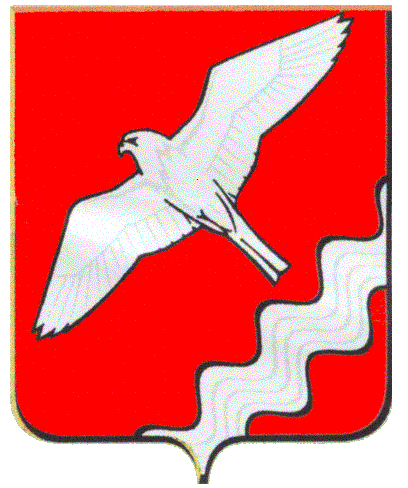 АДМИНИСТРАЦИЯ МУНИЦИПАЛЬНОГО ОБРАЗОВАНИЯ КРАСНОУФИМСКИЙ ОКРУГ                                           ПОСТАНОВЛЕНИЕот  28. 04. 2021 № 278 г. КрасноуфимскОб организации и проведении   универсальной  ярмаркиВ соответствии с Федеральным законом    от  28.12.2009 г. № 381–ФЗ «Об основах  государственного  регулирования  торговой  деятельности  в Российской  Федерации», с постановлениями Администрации Муниципального образования Красноуфимский округ от  22.12.2020  № 773 «Об утверждении плана организации и проведении ярмарок на территории Муниципального образования Красноуфимский округ  в 2021 году», от 30.09.2019 № 709 «Об утверждении Порядка  организации ярмарок и продажи товаров (выполнения работ, оказания услуг) на ярмарках на территории Муниципального образования Красноуфимский округ» ( с изменениями от 22.10.2019 № 603) и ст.ст. 26, 31 Устава Муниципального образования Красноуфимский  округП О С Т А Н О В Л Я Ю:1. Организовать  и  провести  универсальную  ярмарку 15.05.2021 на территории Приданниковского территориального  отдела  Администрации  Муниципального образования Красноуфимский округ в д. Приданниково на площадке возле ОМЦ «Маяк».2. Утвердить порядок организации универсальной ярмарки (прилагается).	3. Муниципальному  бюджетному  учреждению  культуры «Центр  по  культуре, народному  творчеству  и  библиотечному  обслуживанию»                        (А.П. Крылосов) обеспечить музыкальное сопровождение.4. Комитету по экономике Администрации Муниципального образования Красноуфимский округ (Н.Н.Кузнецова) осуществлять рекламное и организационно-разъяснительное сопровождение проведения ярмарки.5. Начальникам территориальных отделов:5.1. проинформировать население о проведении  ярмарки, режиме работы и ассортименте реализуемых товаров;5.2. провести соответствующую работу по привлечению населения, ИП, сельхозпроизводителей, умельцев любых видов деятельности для участия            в ярмарке.        6. Опубликовать данное постановление  в   газете  «Вперёд» и разместить  на официальном  сайте  Муниципального образования  Красноуфимский  округ.       7. Контроль  за  исполнением  настоящего  постановления   возложить                  на  заместителя главы Администрации  Муниципального образования Красноуфимский округ по экономическим вопросам  А.Н. Медведеву.Глава Муниципального образованияКрасноуфимский  округ                                                                 О.В.РяписовПриложение к постановлению  Администрации МО Красноуфимский округ от   28.04.2021 № 278Порядок организации универсальной ярмаркиОбщие положения.1.1. Порядок организации универсальной ярмарки  разработан в соответствии с Постановлением Правительства Свердловской области от 07.12.2017 № 908-ПП «Об утверждении Порядка организации ярмарок на территории Свердловской области и продажи товаров (выполнения работ, оказания услуг) на них», постановлением Администрации МО Красноуфимский округ «Об утверждении Порядка организации ярмарок и продажи товаров (выполнения работ, оказания услуг) на ярмарках на территории МО Красноуфимский округ» (с изменениями от 22.10.2019 № 603) (далее - Порядок).         1.2. Универсальная ярмарка (далее — ярмарка) проводится в целях  поддержки  отечественных  товаропроизводителей  и  более полного удовлетворения  потребности  населения  в  сельскохозяйственной  продукции. 1.3.	Ярмарка проводится 15 мая  2021 года по адресу: Свердловская область, Красноуфимский район, д. Приданниково, ул. Первомайская, 1а  (площадка возле ОМЦ «Маяк») с 09 ч. 00 мин. до 15 ч. 00 мин.1.4.	Организатором ярмарки является Администрация МО Красноуфимский округ (далее - Организатор).1.5.	Ассортимент товаров, подлежащих реализации на ярмарке: овощи, фрукты, семена, удобрения, продукция пчеловодства, цветы, луковые семена, трикотаж, мед, сельскохозяйственная продукция, саженцы, живность и другое.Условия участия в ярмарке.2.1. В ярмарке могут принимать участие: юридические лица, индивидуальные предприниматели, граждане, не зарегистрированные в качестве индивидуальных предпринимателей, крестьянские (фермерские) хозяйства (далее – Участники).2.2. Заявки на участие в ярмарке подаются  со дня размещения объявления о проведении ярмарки не позднее 14 мая 2021 года в комитет по экономике Администрации МО Красноуфимский округ по адресу: г. Красноуфимск,                      ул. Советская, 5, каб. 117, контактный телефон: 8(34394) 50262 или на электронный адрес: tukacheva2015@yandex.ru.2.3. Заявка подается по форме, согласно приложению 1 к Порядку.2.4. Разрешение на предоставление торгового места выдается по форме, согласно приложению 2 к Порядку. 2.5. Предоставление торговых мест Участникам осуществляется безвозмездно.Осуществление деятельности по продаже товаров на ярмарке.3.1. При осуществлении деятельности по продаже товаров на ярмарке Участники ярмарки обязаны:3.1.1. Соблюдать требования в области обеспечения санитарно- эпидемиологического благополучия населения, рекомендации Роспотребнадзора по профилактике новой коронавирусной инфекции (COVID-19), охраны окружающей среды, пожарной безопасности, ветеринарии, защиты прав потребителей, требования, предъявляемые к продаже отдельных видов товаров, и иные требования, предусмотренные действующим законодательством. Соблюдать дистанцию в 3 метра между торговыми местами. 3.1.2. В случаях, предусмотренных законодательством Российской Федерации, производить расчеты за товары с покупателями с применением контрольно-кассовых машин.3.1.3. Своевременно в наглядной и доступной форме доводить до сведения покупателей необходимую и достоверную информацию о товарах, обеспечивающую возможность их правильного выбора.3.1.4. В случаях, установленных законодательством Российской Федерации, иметь в наличии документы, подтверждающие соответствие товаров установленным действующим законодательством требованиям (сертификат или декларацию о соответствии либо их копии, заверенные в установленном порядке), товарно-сопроводительные документы, ветеринарные сопроводительные документы.3.1.5. В случае реализации пищевых продуктов иметь на рабочем месте личную медицинскую книжку продавца установленного образца с полными данными медицинских обследований.3.1.6. Соблюдать правила личной гигиены.3.1.7. В случаях, установленных законодательством Российской Федерации, иметь в наличии разрешение на осуществление иностранным гражданином на территории Российской Федерации трудовой деятельности.3.1.8. Не загромождать подходы к торговому месту, производить уборку мусора в специально отведенные для этой цели контейнеры, расположенные на территории ярмарки.3.1.9. Использовать торговое место исключительно по назначению и осуществлять торговлю товарами в соответствии с ассортиментным перечнем, предоставленным в заявлении.3.2. В случае если продажа товаров на ярмарке осуществляется с использованием средств измерений (весов, гирь, мерных емкостей, метров и других), продавцами на торговом месте должны быть установлены измерительные приборы, соответствующие метрологическим правилам и нормам. Измерительные приборы должны быть установлены таким образом, чтобы в наглядной и доступной форме обеспечивать процессы взвешивания товаров, отмеривания товаров, определения их стоимости, а также их отпуска.3.3. Организатор ярмарки обязан:3.3.1. В соответствии с требованиями санитарных правил организовать уборку территории и вывоз мусора. 3.3.2. Обеспечить в рамках своей компетенции выполнение Участниками ярмарки требований, предусмотренных законодательством Российской Федерации в области обеспечения санитарно-эпидемиологического благополучия населения, охраны окружающей среды, пожарной безопасности, ветеринарии, защиты прав потребителей.3.4. Организатор ярмарки в процессе осуществления торговли вправе:3.4.1. прервать участие Участника в ярмарке и аннулировать разрешение за нарушение положений настоящего Порядка;3.4.2. проверять наличие всех документов, необходимых для участия на ярмарке и осуществления торговли на ней;3.4.3. проверять соответствие ассортимента товара, торговлю которым ведет Участник на ярмарке, с товаром, заявленным к торговле на ярмарке в предоставленном заявлении;3.4.4. запрашивать у Участников ярмарки документы, подтверждающие происхождение товаров и соответствие товаров установленным действующим законодательством требованиям: сертификат или декларацию о соответствии либо их копии, заверенные в установленном порядке, товарно-сопроводительные документы, заключения лаборатории ветеринарно-санитарной экспертизы и иные документы, предусмотренные действующим законодательством;3.4.5. составить акт в случае нарушения настоящего Порядка Участниками ярмарки.4. Ответственность за нарушение Порядка4.1. Контроль за соблюдением требований, установленных настоящим Порядком, осуществляется Организатором ярмарки в пределах их компетенции в соответствии с действующим законодательством.4.2. Нарушение требований настоящего Порядка Участником ярмарки является основанием для аннулирования разрешения и лишения торгового места.5. Прочие условия5.1. Обеспечение электроэнергией, оборудованием и уборку предоставленного места Участники ярмарки производят самостоятельно.Приложение 1к  Порядку организации универсальной ярмарки Форма заявления на участие в универсальной ярмарке 	    Главе МО Красноуфимский округ        от _______________________________________________________            проживающему (ей) по адресу:_____________________________      _____________________________тел.__________________________ИНН_________________________                                                                    ОГРН________________________ заявление1. Прошу предоставить мне ______________________________________ мест(о) для реализации товаров на территории универсальной  ярмарки по адресу: Свердловская область, Красноуфимский район, д. Приданниково,                   ул. Первомайская, 1а  (площадка возле ОМЦ «Маяк»).Дата проведения ярмарки: «___»_______20___г.Ассортиментный перечень, реализуемых мной товаров:_______________________________________________________________2. Обязуюсь:2.1. Соблюдать порядок осуществления торговой деятельности на территории ярмарки.2.2. Использовать торговое место исключительно по назначению и осуществлять торговлю в соответствии с указанным ассортиментом.2.3. Осуществлять уборку предоставленного места.2.4. Соблюдать требования, предусмотренные законодательством Российской Федерации в области обеспечения санитарно-эпидемиологического благополучия населения, рекомендации Роспотребнадзора по профилактике новой коронавирусной инфекции (COVID-19), пожарной безопасности, охраны окружающей среды, ветеринарии, защиты прав потребителей, требования, предъявляемые к продаже отдельных видов товаров, и другие предусмотренные законодательством Российской Федерации требования._________20__г.	                                 ______________/____________________	                        (подпись)	(расшифровка подписи)Приложение 2 к Порядку организации универсальной ярмарки Форма разрешения на участие в универсальной ярмарке Разрешение на участие в универсальной ярмарке Выдано: ____________________________________________________________Место расположения ярмарки: Свердловская область, Красноуфимский район, д. Приданниково, ул. Первомайская,1 а (площадка возле ОМЦ «Маяк»).   Срок действия разрешения: ____________________________________________Количество мест для продажи товаров:__________________________________Ассортиментный перечень товаров: ____________________________________________________________________________________________________________________________________________________________________________________________________________ИНН: ________ОГРН: _______Заместитель главы Администрации МО Красноуфимский округпо экономическим вопросам                                   _________/______________	                                                                                                            (подпись)          (расшифровка подписи)                     М.П.Обязуюсь соблюдать требования СП 2.3.6.3668-20 «Санитарно-эпидемиологические требования к условиям деятельности торговых объектов и рынков, реализующих пищевую продукцию» (п.9.1, п.9.2, п.9.4, п.9.8, п.9.6, Глава XI)._________20___г.	                                 ______________/____________________	                        (подпись)	(расшифровка подписи)Согласовано:И.О.Ф.Зам. главы  Администрации  по экономическим  вопросамА.Н. МедведеваНачальник юридического отделаВ.В. ПолежаевНачальник  орг. - метод.отделаТ.Н. МикаеваИсполнительЕ.М.ТукачеваРассылкадело-1,  комитет по экономике –1,              сайт - 1, газета – 1, тер.отделы – 26,  Управление АПК - 1